НАКАЗПО ГАННІВСЬКІЙ ЗАГАЛЬНООСВІТНІЙ ШКОЛІ І-ІІІ СТУПЕНІВПЕТРІВСЬКОЇ РАЙОННОЇ РАДИ КІРОВОГРАДСЬКОЇ ОБЛАСТІвід 31 серпня 2020 року                                                                                                № 110с. ГаннівкаПро результативність методичної роботи за2019/2020 навчальний рікУ 2019/2020 навчальному році здійснювався аналіз методичної роботи у Ганнівській загальноосвітній школі І-ІІІ ступенів, у Володимирівській загальноосвітній школі І-ІІ ступенів, філії Ганнівської загальноосвітньої школи І-ІІІ ступенів, Іскрівській  загальноосвітній школі І-ІІІ ступенів, філії Ганнівської загальноосвітньої школи І-ІІІ ступенів відповідно до Законів України «Про освіту», «Про загальну середню освіту», Національною доктриною розвитку освіти України, Концепції загальної середньої освіти, Державним стандартом освіти та іншими нормативними документами, передбаченими чинним законодавством у 2019/2020 навчальному році, на досягненнях науки, системою аналітичної, організаційної, діагностичної, пошукової, інформаційної діяльності з підвищення наукового, загальнокультурного рівня педагогічних працівників, удосконалення їх професійної компетенції та підвищення ефективності освітнього процесу.Матеріали Ганнівської загальноосвітньої школи І-ІІІ ступенів, Володимирівської загальноосвітньої школи І-ІІ ступенів, філії Ганнівської загальноосвітньої школи І-ІІІ ступенів узагальнено в довідках (додаток 1, 2)Матеріали Іскрівської загальноосвітньої школи І-ІІІ ступенів, філії Ганнівської загальноосвітньої школи І-ІІІ ступенів адміністрації Ганнівської загальноосвітньої школи І-ІІІ ступенів надані не були.На підставі вищезазначеногоНАКАЗУЮ:Взяти до відома довідки про результативність методичної роботи у 2019/2020 навчальному році (додаток1, 2) та заслухати на нараді при директорові (завідувачеві) в червні 2020 року.2. Завідувачу Іскрівської загальноосвітньої школи І-ІІІ ступенів, філії Ганнівської загальноосвітньої школи І-ІІІ ступенів ЯНИШИНУ В.М.:1) вказати на низьку виконавську дисципліну;2) розглянути довідку на нараді при завідувачеві в серпні 2020 року.3. Контроль за виконанням даного наказу покласти на заступника директора з навчально-виховної роботи Ганнівської загальноосвітньої школи І-ІІІ ступенів ЩУРИК О.О., завідувача Володимирівської загальноосвітньої школи І-ІІ ступенів, філії Ганнівської загальноосвітньої школи І-ІІІ ступенів МІЩЕНКО М. І., на завідувача Іскрівської загальноосвітньої школи І-ІІІ ступенів, філії Ганнівської загальноосвітньої школи І-ІІІ ступенів ЯНИШИНА В.М. Директор школи                                                                             О.КанівецьЗ наказом ознайомлені:                                                                          О.ЩурикО.ГришаєваВ.ЯнишинМ.МіщенкоДодаток 1до наказу директора школивід 31.08.2020 року № 110Довідка про результати методичної роботи у 2019/2020 навчальному році у Ганнівські загальноосвітній школі І-ІІІ ступенівУ 2019/20120 навчальному році методична робота у Ганнівській загальноосвітній школі І-ІІІ ступенів проводилась відповідно до плану роботи школи та чинних нормативних документів у галузі освіти. Структура методичної роботи була погоджена радою районного методичного кабінету.У 2019/2020 році школа  продовжила працювати над проблемою «Підвищення рівня якості освіти шляхом вдосконалення професійної майстерності педагога» (2 рік).Згідно з підсумками роботи творчих груп у 2018/2019 навчальному році було прийнято рішення про те, що у 2019/2020 навчальному році одним із напрямків роботи педагогічного колективу буде гурткова робота. На святі «Першого дзвоника» у школі пройшов «Ярмарок педагогічний ідей» на якому керівники представили на огляд учнів та їх батьків мережу гуртків, які будуть працювати  протягом року. На ярмарку учні та батьки могли познайомитися із специфікою та планом роботи гуртків та записатися в цікавий гурток.У вересні було складено графік роботи гуртків враховуючи контингент учнів, можливості педагогічних працівників та основний графік роботи навчального закладу. Гуртки працювали протягом року до початку карантину у березні 2020 року. Результативність роботи гуртків представлено нижче.Для учнів 1-4 класів протягом року працював гурток «Розвиток логічного мислення. Керівник – Висторопська Н.С.Виховати дитину, яка вміє чітко висловлювати думку та аргументувати власну позицію, а також навчити її знаходити виходи зі складних ситуацій – це основна мета гуртка .Відповідно до вікових особливостей школярів, заняття гуртка проводилося по підгрупам: 1 клас – І підгрупа; 2 клас – ІІ підгрупа;3 клас – ІІІ підгрупа; 4клас – ІV підгрупа.Спочатку планувалося зробити дві підгрупи: 1 та 2 класи – І підгрупа та 3 і 4 класи – ІІ підгрупа. Але, враховуючи різну підготовку дітей, довелося проводити заняття в кожному класі окремо. Усі учні 1 класу щоп’ятниці відвідували гурток. Під час виконання вправ та проведення ігор члени гуртка навчилися:1)	 виділяти з групи предмет або кілька предметів за певнимивластивостями, встановлювати відповідності, визначати парипредметів: гра «Логічні ряди», гра «Покажи шлях», гра «Іде, летить, стрибає, повзе, пливе», гра «Змістові пари», гра «Знайди собі пару»;2)	 порівнювати: гра «Хто швидше?», ігрове завдання «У кого найбільше мушлів?», гра «Кінцівки», гра «Відгадай назву квітки», ігрові завдання на умовиводи «Життєві ситуації»;3)	 здійснювати порядкову та кількісну лічбу: ігрове завдання «Від точки до точки», гра «Тварини від першої до десятої», гра «Весела лічба», гра «Продовж лічбу», гра «Відповідай швидко»;4)	 вивчати склад чисел: гра «Відгадай число», ігрове завдання «Вітряки», гра «Смішні ціни». гра «Кури і кролі»;5)	 тренуватися в усній лічбі: гра «Про яке число йдеться?», гра «Яке число задумано?», гра «Ключ до скарбів»;6)	 виконувати арифметичні дії: гра «Шлях додому», гра «Розстав знаки», гра-вікторина «Лічи, міркуй, здогадуйся!»;7)	 засвоювати геометричний матеріал:	 – гра «Яка геометрична фігура зникла?», гра «Що змінилося?»; гра «Відгадай-но фігуру»;, гра-вікторина «Знайомі геометричні фігури», гра «Муха».З  2 класу до мене на гурток приходили дві учениці – це Гайнутдінова Яна та Бастрон Анна. На заняттях гуртка дівчатка розгадували анаграми, метаграми, шифрограм; вирішували логічні завдання з улюблених книг або знаходили цікавинки з тематичних інтернет-ресурсів;  розгадували та складали ребуси, кросворди, головоломки; складали ейдетичні ланцюжки (асоціативні ряди) для розвитку пам’яті та уваги; розгадували загадки логічного спрямування.Особливо дівчаткам подобалися завдання від бабусі Шошо.З 3 класу на гурток ходили Попова Дар’я та В’язнікова Олена.З дівчатками розв’язували різні логічні задачі, готувалися до олімпіади з математики.З 4 класу виявили бажання займатися логічними вправами дві учениці – це Норенко Дар’я та Борисова Крістіна. Дівчатка також полюбили завдання від бабусі Шошо, їх ми використовували як розминку. На заняттях розв’язували задачі з олімпіад. Багато часу приділяли  «Магічним квадратам».Отже,вміючи логічно мислити, гуртківці можуть: знайти найбільш простий і безпечний вихід з проблемної ситуації; грамотно викладати свої думки, так, щоб їх зрозуміли всі навколишні; швидко формулювати думку, щоб не тягнути з відповіддю на поставлене запитання і не сказати якусь нісенітницю, яка прийшла в голову; не стати жертвою самообману і обману з боку інших людей; легко знаходити аргументи, щоб доводити до співрозмовників власну точку зору і схиляти їх на свій бік; бачити помилки, які допускаєте ви або оточуючі вас люди і швидко їх усувати. У наступному 2020-2021 н. р. планується продовжити роботу гуртка.Для учнів 5-9 класів працював історико-краєзнавчий гурток «Мандрівник». Керівник – Гришаєва Л.В.Мета роботи гуртка: формування історичних знань, ознайомлення вихованців з методами збору краєзнавчого матеріалу, збереження пам’яток історії та культури, виховання поваги до традицій свого народу.Протягом 2019/2020 навчального року гуртківці брали участь у шкільних, районних конкурсах, заходах, виставках, акціях. Також разом з керівником гуртка проводили різноманітну дослідницьку роботу, в результаті якої отримували історико-краєзнавчі проекти. 19 лютого 2020 року на учнівській науковій конференції «Учнівська творчість – 2020» ,відбулась презентація історико-краєзнавчих проєктів учнями гуртка "Мандрівник": «Таємницями Кочубеївських штолень», «Вчитель від Бога»Також гуртківці взяли участь у районній історико-краєзнавчій конференції учнівської і студентської молоді «Шляхами подвигу і слави». Учні нашого гуртка на високому рівні представили свої історико-краєзнавці проєкти в результаті чого були нагороджені сертифікатами.Ще одним здобутком стала участь гуртківців у конкурсі учнівських молодіжних проектів у 2019/2020 навчальному році «Радянське минуле. (Пере)осмислення історії» від Всеукраїнська асоціація викладачів історії та суспільних дисциплін НОВА ДОБА з історико-краєзнавчою проектом «Подвиги на трудовій ниві односільчанина. Він не захотів стати комуністом».Протягом 2019/2020 навчального року працював гурток «Креативне рукоділля». Керівник - Мартинюк М.А. Він працював за такими напрямками декоративно – прикладного мистецтва: паперопластика, аплікація, орігамі, вироби з вторинної сировини.Гришаєва Поліна зайняла І місце у конкурсі «Український сувенір».Участь у конкурсі «Новорічна композиція» зі своїми виробами взяли Гайнутдінова Дарія таГришаєва Поліна.У наступному навчальному році гуртківці разом з керівником планують взяти участь у конкурсі «Новорічна композиція», «Український сувенір», конкурсі Арт Країна і Арт Країна Kids , «В гармонії з планетою», «Мистецькі барви-2021»З жовтня 2019 року розпочав працювати гурток «Рюкзачок», який відвідували учні 5-8 класів, в кількості 7 чоловік. Керівник – Осадченко Н.М. На першому занятті діти ознайомилися з планом роботи гуртка на рік та отримали завдання опрацьовувати  літературу «Історико-культурна спадщина району».Учні збирати та записувати інформацію про визначні місця Петрівського району. Але на початку другого семестру на занняття гуртка прийшло лише двоє учнів.У наступному навчальному році Наталія Михайлівна планує:1.Залучити учнів до гуртка за допомогою екскурсій до лісу, Синігірської балки, річки, Кочубеївських штолень.2.Продовжувати збирати матеріал про визначні місця Петрівщини.3.На основі зібраного матеріалу, фото створити віртуальну екскурсію місцями Петрівщини.Важливою складовою виховної роботи в школі є охоплення учнів гуртковою позакласною та позаурочною роботою, що дає можливість продовжити процес формування лідерських, творчих якостей, соціальної активності учнів.Враховуючи побажання батьків та дітей, у школі був створений і працював гурток «Hand-made». Керівник – Крамаренко В.В.Мета гуртка: формування в учнів особистісно-ціннісного ставлення до мистецтва, інтересу до народної декоративно-ужиткової творчості, розвиток художніх здібностей, смаків, образного мислення, стимулювання творчого потенціалу, виховання потреби в особистісній творчій самореалізації, активізація пізнавальної творчої діяльності, підготовка до самостійного життя у сучасному світі і подальшому професійному самовизначенню.Завдання:поглиблення і розширення знань про історію і розвиток ремесел України, освоєння технік різних ремесел;засвоєння знань про особливості художньо-образного мистецтва;оволодіння елементарними художніми вміннями та навичками практичної діяльності;набуття власного початкового практичного досвіду в процесі створення художніх образів;виховання в учнів розуміння зв’язків мистецтва з природним і культурним середовищем, потреб у художньо-творчій самореалізації та духовно-естетичному самовдосконаленні;збагачення емоційно-почуттєвої сфери;стимулювання бажання дітей вчитися творчо;пробудження бажання виражати своє ставлення до світу засобами мистецтва в творчій діяльності;розвиток творчого мислення дітей.Роботу гуртка планувала так, щоб вона не дублювала програмний матеріал з праці, щоб заняття розширювали і поглиблювали відомості по роботі з папером і картоном, тканиною, а також по роботі з іншими матеріалами, удосконалювали навики і уміння, що отримувалися дітьми на уроках. Робота гуртка була організована з урахуванням досвіду дітей і їх вікових особливостей. Із дітьми, що не мали навиків роботи з матеріалами починала з найпростіших виробів.Діти не люблять одноманітної монотонної праці, вона їх швидко стомлює, внаслідок цього у дітей може пропасти інтерес до роботи, тому на кожному занятті види виробів змінювалися. У роботі над виробами діти проявляли вигадку, творчість, фантазію, що, поза сумнівом, сприяло підвищенню ефективності праці. Під час праці намагалася розвивати у дітей відчуття колективізму, відповідальності і гордості за свою працю, пошану до праці інших.Заняття в гуртку «Hand-made» - прекрасний засіб розвитку творчості, розумових здібностей, естетичного смаку, а також конструкторського мислення дітей.Діти, побачивши готові вироби, порівнювали їх, знаходили достоїнства і недоліки, пізнавали значущість своєї праці.Для практичної роботи відводилась велика частина часу – до 90%. Заняття проводились у кабінеті, в якому розміщені наочні посібники, великий роздатковий матеріал, зразки виробів. Кімната провітрювалась, мала нормативне освітлення, відповідала санітарно-гігієнічнім вимогам. За кожним учнем закріплювалось індивідуальне робоче місце та інструменти.На заняттях акцентувала увага не на виготовлення конкретного виробу, а на його конструктивній побудові, спільній закономірності пристрою виробу цього типу, показувала варіанти, щоб діти могли б удома самостійно зробити потрібний виріб. Види робіт через декілька занять змінювала, щоб гуртківцям було цікаво працювати. Гурток «Hand-made» відвідували 24 дитини (1 - 4 класи). Для здійснення індивідуального підходу, дітей поділила на дві групи: І група -  учні 1 – 2 класів; ІІ група – учні 3 – 4 класів. Як керівник гуртка спиралася на ті знання, уміння і навики, які діти отримали в школі або удома, розвивала і удосконалювала їх. Діти з радістю ходили на гурток, із захопленням працювали, своїми роботами радували вчителів подарунками на шкільних святах: «8 Березня», «День вчителя», батьків, бабусь і дідусів. Брали участь у районних конкурсах: «Новорічна композиція», «Український сувенір».На кінець навчального року поставлені завдання були виконані частково, у зв’язку із введенням карантинних заходів та переходу учнів на дистанційне навчання.Гурток «Юні журналісти» працює в школі перший рік. Керівник – Галіба О.А. У процесі реалізації мети програми гуртка вирішувалися наступні завдання:навчальні:• озброєння учнів сукупністю знань про принципи журналістської діяльності, особливості журналістське професії, а також про професії що мають безпосереднє чи опосередковане відношення до медіа сфер• вивчення історії журналістики, етапів її розвитку;• вивчення основ соціології та журналістської творчості;• формування навичок журналістської майстерності, комунікативної компетентності та придбання первинного професійного досвіду та початкової професійної орієнтації;• формування практичного досвіду створення шкільного електронного видання.виховні:• формування навичок колективної діяльності та діалогового спілкування, сучасного світосприйняття, активної життєвої позиції;• формування толерантності, культури міжнаціонального спілкування у багатонаціональному соціумі;• формування уявлення про журналістику як професію, що відіграє специфічну роль у житті суспільства• прищеплення культури спілкування зі світом ЗМІ;• пробудження інтересу до преси та формування свідомого ставлення до журналістики як виду суспільї діяльності;• формування потреби в постійній підвищеній інформованості;розвиваючі:• всебічний розвиток творчих здібностей, індивідуального мислення, інтересів, схильностей, фізичного стану організму учня та на цій основі формування професійної спрямованості.Матеріал на заняттях гуртка подавався за практико-орієнтованою формою. Навчання здійснюється з урахуванням вікових та особистісних властивостей учнів. Заняття проводились чотири рази на тиждень. Формально залучено 15 учнів, проте фактично відвідували гурток 8 учнів школи. Пояснюється це тим, що більшість учнів залучені до роботи декількох гуртків, тому не завжди могли відвідувати заняття одночасно. Ще одна причина – діти зрозуміли, що на заняттях потрібно також навчатися, виконувати творчі завдання, тому вирішили, що це їм не потрібно. Ті учні, які відвідували гурток, отримували теоретичні знання про журналістську діяльність, вчилися виконувати творчі завдання у різних жанрах журналістики (написання статті, есе, інтерв’ю, інформаційної замітки). А також вчилися створювати інформаційну електронну шкільну газету – випустили 3 номери. Також взяли участь у І етапі (районному) Всеукраїнської акції «Моя Батьківщина – Україна», надіславши дві роботи (наказ про підсумки не отримали) та в обласному конкурсі «Шкільна журналістика» (на даний момент результатів ще не отримали).Найактивніші учасники: Дісюк К., Пислару В., Усенко Д., Крамаренко К., Сіденко Я., Головата К.Завдання, які ставлять перед собою гуртківці на наступний навчальний рік:продовжити роботу зі створення інформаційної електронної газети;продовжити засвоєння учнями теоретичних та практичних знань, умінь та навичок журналістської діяльності;взяти участь у турнірі юних журналістів;брати участь у конкурсах, що стосуються журналістської діяльності.В 2019-2020 навчальному році 10 учнів 7-9 класів брали участь в роботі астрономічного гуртка "Я і Всесвіт". Керівник – Коваленкова С.М. Астрономія виникла з практичних потреб людини: необхідності лічби часу, передбачень сезонних явищ, визначення місця знаходження мандрівників. Вона і сьогодні має велике практичне і теоретичне значення для розвитку інших наук, для освоєння космічного простору, для розвитку народного господарства нашої країни. Ідея створення гуртка з'явилася через те, що на вивчення астрономії відводиться лише 1 година в старшій школі, а учні різного віку виявляють зацікавленість до астрономічних знань.Мета: формувати інтерес до вивчення природничих дисциплін, формувати науковий світогляду учнів, розвивати їх здібності та бажання здобувати нові знання та вміння на уроках, у позаурочний часОбладнання: мультимедійна дошка, ноутбук, телескоп, камери мобільних  телефонів, карти зоряного неба, лазерна указка для спостережень, набір зірочок для вивчення сузір'я  Типи занять:  on-line подорожі, практичні, комбінованіПід час роботи гуртка учні:•	ознайомилися з першими уявленнями про Землю, переглянули відео " Біографія Землі";•	ознайомилися з основами орієнтування на місцевості, в просторі, в часі;•	вивчили сузір'я, їх кількість та межі,особливості їх видимості. Сузір’я північної та південної півкуль. Легенди про сузір’я.•	виконували практичні роботи по створенню макета сузір'їв з метою розпізнання їх на небесній сфері;•	вивчали рухому карту зоряного неба, працювали з on-line картою•	працювали  з комп'ютерною програмою «Stellariuуm»;•	вивчали рух Сонця, його роль в Сонячній системі, безпека при спостереженні Сонця;•	вивчали планети земної групи та їх супутники, здійснювали on-line подорожі та перегляд відео;•	вивчали планети-гіганти, їх супутники, здійснювали on-line подорожі та перегляд відео;•	займалися фотографуванням астрономічного пейзажу.Але в зв'язку з карантином не було здійснено вивчення будови зір та їх класифікації, проведення нічних спостережень. Я не з'ясувала, як юридично правильно організувати нічне спостереження, враховуючи безпеку життєдіяльності учнів. В цілому, мені було цікаво працювати з учнями. Маю надію, що їм сподобалось також. Тому завданням на наступний навчальний рік є продовжити роботу гуртка, врахувавши всі недоліки та невиконані завдання попереднього року.Протягом навчального року учні гуртка «Вікторія» (керівник – Пилипенко О.В.) займались розвитком основних рухових якостей: швидкості, спритності, стрибучості, гнучкості та швидкісно-силових якостей. Ознайомлювались з теорією гри у баскетбол, тактикою гри в нападі та захисті, індивідуальними діями в різних ігрових ситуаціях. Проводились навчальні ігри в баскетбол. Основна увага приділялась технічній та спеціальній підготовці. Учні навчались техніці володіння м’яча, вчились веденню м’яча, техніці подвійного кроку, техніці виконання кидка м’яча  двома руками від грудей, однією від плеча, двома руками із-за голови. Виконували кидки з місця та в стрибку. Ознайомлювались з технікою нападу та захисту, індивідуальним та командним діям в захисті та нападі.Гуртківці взяли участь в шкільних змаганнях з баскетболу.Заняття було перервано з середини листопада до середини січня в зв’язку з ремонтом спортивного залу, та з середини лютого до кінця навчального року в зв’язку з карантином.Протягом навчального року члени гуртка «Старт» (Керівник – Пилипенко О.В.) займались розвитком основних рухових якостей: швидкості, спритності, стрибучості, гнучкості та швидкісно-силових якостей, ознайомлювались з теорією гри у волейбол, тактикою гри в нападі та захисті, індивідуальними діями в різних ігрових ситуаціях. Проводились навчальні ігри в волейбол.Основна увага приділялась технічній та спеціальній підготовці. Учні володіють технікою верхньої силової подачі та подачі м’яча знизу, прийомом м’яча двома руками знизу та зверху, передачі м’яча  під нападаючий удар, переміщенням по полю та технікою виконання нападаючого удару. Учні спортивного гуртка «Старт» прийняли участь в таких змаганнях:- шкільні змагання з волейболу;- товариські зустрічі з випускниками гуртка «Старт»;- зональні  районі змагання з волейболу; Досягнення гуртка:-  ІІІ місце зональні районні змагання з волейболу серед хлопців та дівчат.Заняття були перервані з середини листопада і до середини січня в зв’язку з ремонтом спортивного залу та припинені з середини березня в зв’язку з карантином.Під керівництвом вчителя Соломки Т.В. працював гурток «Юні дослідники». Метою гуртка було: активізація та актуалізація знань, отриманих школярами при вивченні певної теми; ознайомлення з комплексом матеріалів, що виходять за межі шкільної програми; розвиток уміння міркувати в контексті досліджуваної теми, аналізувати, порівнювати, самостійно робити  висновки; добирати і систематизувати матеріал, реферувати його; використовувати ІКТ при оформленні результатів проведеного дослідження; публічно представляти результати дослідження.На гурток записалося 15, але систематично працювали 4 учні 2 класу (Гайнутдінова Я., Бастрон А., Бесараб М., Панасюк А.)Впродовж року учні працювали над короткотривалими і довготривалими проектами:Міні-проект «Що хоче сказати нам кішка?»Чарівні фарби.Звідки прийшов до нас чай?Чи можна використати рослину кульбаба в їжу?Чому висохла калюжа.Чому море солонеЯк зимують бджоли.Чому з'являються водоспади?Чому не з кожного сім'я зароджується нове життя? народжується сніжинка.Чому в яблуці не проростає насіння?Чому вивергаються вулкани?У лютому гуртківці взяли участь у Міжнародному конкурсі «Колосок» та «STEAM HOUSE»За час проектної роботи учні навчилися:Самостійно визначають етапи проектуСамостійно, з різних джерел шукати цікаві факти, інформацію до заданої темиРозподіляти ролі у командній роботіПрацювати в групіРобити висновкиОформлювати роботи за допомогою ТЗН (робити презентації, відео,,,)Члени гуртка ставлять перед собою такі завдання на 2020/2021 навчальний рік:- продовжити роботу гуртка -намагатись зацікавити і залучити до проектної діяльності нових учасників- впроваджувати елементи STEM, STEAM-освіти в гурткову роботу- брати участь у міжнародних дистанційних конкурсах- готуватися до шкільної та районної наукової конференції- працювати над проектами:Де росте смачний чайДивовижні акваріумні рибкиДіючі вулканиЕфект соляних печерМетелики в житті людини.Навіщо деяким тваринам сумкиНавіщо гарбузу стільки насінняОвочі - джерело сили і здоров'яОрхідея - найкраща кімнатна рослина. Очищення води в природіПечери КримуПодорож в темні глибини океануРізноманітність хмарСвіт очима астронавтаДля учнів початкових класів у школі працював гурток «Юний декламатор». Керівник - Ляхович Л.В.Заняття гуртка відвідували 8 учнів 3-ого  і 4- ого класів. Основна  мета занять гуртка  – дати дітям можливості розвивати творчі здібності, пізнавальні інтереси, формувати морально-етичні якості, розвивати багатий внутрішній інтелект, великий творчий потенціал. Діти повинні навчатися творчо застосовувати сформовані на заняттях гуртка  уміння і навички у повсякденному житті.Робота в гуртку  потребує значних зусиль, наполегливої праці, що сприяє формуванню таких якостей, як: уважність, самостійність, допитливість, працьовитість, віра в себе, розширення інтересів дітей.  Основні завдання гуртка:- організувати, налагодити роботу з обдарованими дітьми;- сприяти вихованню поваги до української мови як мови державної;- навчити дітей любити художнє слово, його милозвучність та велике розмаїття, силу його;- сприяти всебічному культурному розвитку особистості;- вчити дітей мислити художніми образами, сприяти розвитку їх творчих здібностей;- активізувати думку дітей та віру у свою талановитість;- розвивати інтерес дітей до художнього читання.Щоб досягти поставлених мети і завдань,  навчитися гарно декламувати вірші, потрібно відтворювати  не просто слова тексту, а  його думки та логічний зміст. Для цього учні ознайомилися з такими компонентами виразності читання: • паузи та їх тривалість; • логічні наголоси; • мелодика (висота голосу, тембр);• темп читання; • міміка і жести.На заняттях гуртка діти слухали аудіозаписи творів Т.Шевченка, Ліни Костенко, Лесі Українки, В. Сосюри, Івана Франка, Павла Глазового та інших. Брали активну участь у конкурсах на кращого читця на осінню тематику, до Дня рідної мови (Максимчук Олександр, Коршунова Юлія, Дарчук Юлія, Вязнікова Олена, Попова Дар’я). Готували вірші до Нового року, які декламували на занятті гуртка.Протягом року педагоги нашої школи брали активну участь у роботі методичних структур району. Всі педагоги школи є постійними членами предметних районних методичних об’єднань.Канівець О.М. є учасником постійно-діючого семінару директорів шкіл із проблеми «Розвиток управлінської компетентності керівника в умовах реалізації концепції «Нова українська школа».Гришаєва О.В. є учасником постійно діючого семінару з проблеми «Розвиток професійної компетентності заступників директорів закладів загальної середньої освіти в умовах модернізації змін в освіті». Також Олена Василівна є членом творчої лабораторії Погорєлоє Т.М. із управлінської майстерності, яка працює над проблемою: «Моніторинг у системі освіти та управлінських процесів закладу освіти».Соломка Т.В. та Висторопська Н.С., Пилипенко О.В. та Осадченко Н.М. були слухачами районної школи комп’ютерної грамотності. Галіба О.А. протягом року працювала у складі творчої групи вчителів інформатики над проблемою: «Творчі підходи у викладанні шкільного курсу інформатики у контексті трансформації STEM – освіти в освітній процес.У жовтні 2019 року на базі школи було проведено районний семінар-практикум учителів зарубіжної літератури з проблеми «Розвиток соціальної компетентності учнів інтерактивними засобами навчання на уроках зарубіжної літератури».Вчитель зарубіжної літератури Щурик О.О.  під час уроку у 7 класі на тему: «Утілення в образі Айвенго кодексу лицаря» та уроку у 9 класі на тему: «Поема «Мазепа». Риси романтичного героя в образі Мазепи» показала використання інтерактивних вправ на уроках зарубіжної літератури як умови розвитку соціальної компетентності учнів.Під час уроку у 5 класі на тему:«Казки народів світу» вчитель Марченко А.В. ознайомила учасників семінару зі специфікою використання методу сторітелінгу на уроках зарубіжної літератури.Для учасників семінару було проведено низку майстер-класів:дихальні вправи, які можна використати для становлення ораторського голосу (Канівець О.М., директор школи);як швидко зробити атрибут для інсценізації на уроці (Мартинюк М.А., вчитель трудового навчання):як застосувати вправи на соціалізацію на уроці зарубіжної літератури (Осадченко Н.М., соціальний педагог).Також учасники семінару відвідали виставу шкільного театрального гуртка «Прем’єра»і подивилися інсценізацію фрагменту трагедії В.Шекспіра «Ромео і Джульєта» де було представлено досвід формування предметної компетентності в позаурочній діяльності закладу.У грудні 2020 року на базі школи було проведено районний семінар-практикум шкільних бібліотекарів. Учасники семінару працювали над проблемою: «Інноваційна діяльність бібліотекаря в умовах реалізації Концепції «Нова українська школа».Щоб познайомитись  з досвідом використання можливостей бібліотеки для розвитку компетентностей нової української школи учасники семінару взяли участь у бібліотечнному квесті «Канва компетентностей».Шкільний бібліотекар Гришаєва Л.В. показала фрагмент уроку у 2 класі на тему : «У світі казки» та фрагмент уроку у 9 класі на тему: «Віртуальна подорож бібліотеками світу». Ці уроки проводилися з метою показати розвиток ключових компетентностей Нової української школи на бібліотечних уроках.Далі учасників семінару познайомили із специфікою використання  методу ай-стопер у роботі шкільної бібліотеки. Майстер-клас «Ай-стопер для компетентностей» провела директор школи Канівець О.М. Також був представлений досвід популяризаці роботи шкільної бібліотеки  через проведення майстер-класів: «Виготовлення різдвяних смаколиків», провела Робота Н.А., вчитель хімії. «Виготовлення еко-іграшки», провела Гришаєва О.В., заступник директора з НВР.Завершив семінар Фотокрос «Стежками Миколая». Фотосесію  ровела Щурик Д.О., педагог-організатор школи.Чільне місце в професійному розвитку вчителів займала самоосвітня діяльність. Педагогічні працівники проходили навчання за програмими, брали участь у різноманітних тренінгах, майстер-класах та інших заходах.Друкована продукція педагогів: Мартинюк Мирослава Анатоліївна:сертифікат, № ДБ-1907114182, від 19.07.2019 року	, засвідчує, що вчитель початкових класів опублікувала на сайті naurok.com.ua свій авторський матеріал: «Презентація «Екологічне виховання» у ТОВ «Освітній проект «На урок»».Участь у вебінарах:Канівець Ольга Миколаївна сертифікат, 12.02.2020 Підтверджує, що прослухала Вебінар «Як розробити систему забезпечення якості освіти у школі (1 година), MCFR Цифрове видавництво.Мартинюк Мирослава Анатоліївна:свідоцтво, ЕА 394135, від 18.07.2019 року, 	засвідчує, що взяла участь у вебінарі: Інтернет-олімпіади як засоби мотивації учнів у ТОВ «Всеосвіта».Дистанційні курси, тренінги, практикуми, семінари пройшли педагогічні працівники при КЗ «КОІППО імені Василя Сухомлинського»:Гришаєва Олена Василівна:свідоцтво МЗ № 02136577-1702/20 від 24.04.2020 року, пройшла навчання за програмою семінару для практичних психологів дошкільних закладів освіти, закладів загальної середньої та професійної (професійно-технічної) освіти обсягом 15 годин та опрацювала тему «Корекційно-розвиткова складова роботи з учнями з психофізичними порушеннями» у КЗ КОІППО ім. В.Сухомлинського.Галіба Олена Анатоліївна:сертифікат, ДК№ 02136577-0376/19, 07.06.2019 року	, пройшла навчання за 15 год. дистанційним курсом «Використання хмарних технологій в практиці педагога» у КЗ КОІППО ім. В.Сухомлинського;сертифікат, ДК№ 02136577-0637/19, від 04.11. 2019 року,  пройшла навчання за 15 год. дистанційним курсом «Організація дистанційного навчання за допомогою сервісу Google Classroom» у КЗ КОІППО ім. В.Сухомлинського;сертифікат, ДК№ 02136577-0694/19, від 08.11. 2019 року, пройшла навчання за 15 год. дистанційним курсом «Антропонімія сучасної української літературної мови» у 	КЗ КОІППО ім. В.Сухомлинського;свідоцтво МЗ № 02136577-0785/20, про підвищення кваліфікації, пройшла навчання за програмою практикуму для учителів української мови й літератури обсягом 8 годин та опрацювала тему «Лексичні помилки в мовленні» у КЗ КОІППО ім. В.Сухомлинського.Пилипенко Олег Вілікович:сертифікат, ДК №02136577-0959/19, від 20.12.2019 року	, пройшов навчання за 15 год. дистанційним курсом «Національно-патріотичне виховання учнів в умовах сучасного освітнього простору» у КЗ КОІППО ім. В.Сухомлинського.Соломка Тетяна Валентинівна:сертифікат, від 16.01.2020 року,	 засвідчує участь у тренінгу: «Основи інклюзивного шкільного навчання» у ГО «Волонтерський рух «Спільна допомога».Навчання за програмами  при КОІППО імені В.Сухомлинського пройшли:.Ляхович Любов Василівна:свідоцтво ПК № 02136577-1204/20, від 08.05.2020 року, про підвищення кваліфікації, пройшла навчання за програмою підвищення кваліфікації педагогічних працівників за напрямом «Розвиток професійних компетентностей вчителів початкових класів» обсягом 30 годин та виконала випускну творчу роботу (навчальний проект), передбачену навчальним планом у КЗ КОІППО ім. В.Сухомлинського.Висторопська Наталія Сергіївна:свідоцтво, ПК № 02136577-1187/20, 08.05.2020 року, про підвищення кваліфікації, пройшла навчання за програмою підвищення кваліфікації педагогічних працівників за напрямом «Розвиток професійних компетентностей вчителів початкових класів» обсягом 30 годин у Кіровоградська обласна рада Управління освіти і науки Кіровоградської обласної державної адміністрації КЗ КОІППО ім. В.Сухомлинського.Щурик Дарія Олександрівна:свідоцтво, ПК № 02136577-1113/20, від 17.04.2020	 року, про підвищення кваліфікації, пройшла навчання за програмою підвищення кваліфікації педагогічних працівників за напрямом «Розвиток професійних компетентностей педагогів-організаторів закладів загальної середньої освіти». Обсягом 30 годин у Кіровоградська обласна рада Управління освіти і науки Кіровоградської обласної державної адміністрації КЗ КОІППО ім. В.Сухомлинського.Пилипенко Валерія Іванівна:свідоцтво, ПК № 02136577-1060/20, від 17.04.2020року, про підвищення кваліфікації, пройшла навчання за програмою підвищення кваліфікації педагогічних працівників за напрямом «Розвиток професійних компетентностей вихователів груп подовженого дня». Обсягом 30 годин у Кіровоградська обласна рада Управління освіти і науки Кіровоградської обласної державної адміністрації КЗ КОІППО ім. В.Сухомлинського.Гришаєва Олена Василівна:свідоцтво, ПК № 02136577-1763/19, від 21.06.2019 року, пройшла навчання за освітньою програмою практичних психологів у КЗ КОІППО ім. В.Сухомлинськогосертифікат, № 106/19, від 25.10.2019 року	, засвідчує, що брала участь в науково-практичному семінарі, який відбувся у м.Кропивницькому  Арт-терапевтична асоціація» у Кіровоградській області Центральноукраїнський інститут ПрАТ «ВНЗ «МАУП», кількість годин: 8Осадченко Наталія Михайлівна:сертифікат МЗ № 02136577-5663/19, від 04.10.2019 року, успішно пройшла навчання відповідно до Типової освітньої програми організації і проведення підвищення кваліфікації педагогічних працівників закладами післядипломної педагогічної освіти для вчителів класів (груп), в яких діти навчаються мовами національних меншин, вчителів початкових класів закладів загальної середньої освіти різних типів і форм власності, які навчатимуть учнів 1-х класів відповідно до Концепції «Нова українська школа».Програма підготовки вчителів початкових класів складає 60 годин у КЗ КОІППО ім. В.Сухомлинського.Ляхович Любов Василівна:сертифікат МЗ № 02136577-5655/19, 04.10.2019 року, успішно пройшла навчання відповідно до Типової освітньої програми організації і проведення підвищення кваліфікації педагогічних працівників закладами післядипломної педагогічної освіти для вчителів класів (груп), в яких діти навчаються мовами національних меншин, вчителів початкових класів закладів загальної середньої освіти різних типів і форм власності, які навчатимуть учнів 1-х класів відповідно до Концепції «Нова українська школа».Програма підготовки вчителів початкових класів складає 60 годин у КЗ КОІППО ім. В.Сухомлинського.Соломка Тетяна Валентинівна:сертифікат, від 21 – 22.11.2019 року, участь ЧЕТВЕРТІ ВСЕУКРАЇНСЬКІ ПЕДАГОГІЧНІ ЧИТАННЯ «професійна успішність педагогічного працівника як основа менеджменту якості освітнього процесу» у Черкаському Національному університеті ім. Б.Хмельницького;диплом магістра М19 № 203480, від 31.12.2019 року, здобула кваліфікацію: ступінь вищої освіти магістр. Спеціальність 013 Початкова освіта. Професійна кваліфікація магістр початкової освіти, організатор початкової освіти, вчитель початкової школи у Криворізькому державному педагогічному університеті.Щурик Дарія Олександрівна:сертифікат МЗ № 02136577-5673/19 року, 	успішно пройшла навчання відповідно до Типової освітньої програми організації і проведення підвищення кваліфікації педагогічних працівників закладами післядипломної педагогічної освіти для вчителів класів (груп), в яких діти навчаються мовами національних меншин, вчителів початкових класів закладів загальної середньої освіти різних типів і форм власності, які навчатимуть учнів 1-х класів відповідно до Концепції «Нова українська школа». Програма підготовки вчителів початкових класів складає 60 годин у КЗ КОІППО ім. В.Сухомлинського.Марченко Альона Володимирівна:свідоцтво, 11.10.2019 року, № 02136577-2377/19, про підвищення кваліфікації. Пройшла навчання за освітньою програмою учителів (викладачів) англійської мови, керівників гуртків та захистила випускну роботу, передбачену навчальним планом у КЗ КОІППО ім. В.Сухомлинського.Інші навчання (курси, тренінги, заходи):Щурик Олеся Олександрівна:сертифікат від 08.12.2019 року, засвідчує, що успішно завершила онлайн-курс «Академічна доброчесність» розрахований на 4 год. у ED ERA, SAIUP, AMERIKAN COUNCILS.сертифікат, від 08.12.2019 року, успішно завершила онлайн-курс «Недискримінаційний підхід у навчанні» розрахований на 32 години. Курс розроблений ГО «Студена» та студією онлайн-освіти EdEra в рамках Програми сприяння громадській активності «Долучайся!», що фінансується Агенством США з міжнародного розвитку (USAID) та здійснюється Pact в Україні. USAID from the AMERIKAN people.Коваленкова Світлана Миколаївна:сертифікат, 02.12.2019 року, успішно завершила онлайн-курс «Недискримінаційний підхід у навчанні» розрахований на 32 години.Курс розроблений ГО «Студена» та студією онлайн-освіти EdEra в рамках Програми сприяння громадській активності «Долучайся!», що фінансується Агенством США з міжнародного розвитку (USAID) та здійснюється Pact в Україні. Гришаєва Людмила Володимирівна:сертифікат, СТ № 02071010/00495-20, від 05.02.2020 року,  про підвищення кваліфікації, пройшла навчання за робочою програмою навчального курсу «формувальне оцінювання-оцінювання для розвитку» вибіркової компоненти професійної програми підвищення кваліфікації педагогічних працівників «Професійний розвиток педагога закладу загальної середньої освіти» обсягом 1 (годин) кредит ЄКТС (30 годин) у Національному університеті  «Львівська політехніка» Навчально-науковий інститут права, психології та інноваційної освіти Центр інноваційних освітніх технологій.Мартинюк Мирослава Анатоліївна:сертифікат, 16.06.2019 року, Сертифікат засвідчує, що успішно завершила онлайн-курс: «Основи веб-розробки (HTML, CSS, JavaScript)» у  EdEra;сертифікат, № БЦ-С-4441, від 02.07.2019 року, засвідчує, що успішно завершила онлайн-курс «Додатки Googlе в освітній діяльності» тривалістю 60 год. Наказ № 18 від 01.07.2019 року у Науково-методичному центрі;сертифікат, № ТС1-25520, від 05.07.2019 року, засвідчує, що є прогресивним та активним учителем, що використовує в роботі сучасні інтерактивні технології – онлайн-тести «На Урок» у ТОВ «Освітній проект «На урок»;сертифікат, 29.09.2019  року, засвідчує, що успішно завершила онлайн-курс: «Академічна доброчесність» розрахований на 4 години на EdEra;диплом магістра М19 № 179653, від 31.12.2019 року, здобула кваліфікацію: ступінь вищої освіти магістр спеціальність: Середня освіта (Трудове навчання та технології), освітня програма: Середня освіта (Трудове навчання та технології), професійна кваліфікація: Магістр освіти. Вчитель трудового навчання технологій і креслення закладу загальної середньої освіти у Центральноукраїнському державному педагогічному університеті імені Володимира Винниченка.Висторопська Наталія Сергіївна:сертифікат, 18.04.2020 року, засвідчує, що успішно закінчила курс Протидія та попередження булінгу (цькуванню) в закладах освіти, наданий викладачами курсу через платформу масових відкритих онлайн-курсів Prometheus, та навчилася:правильно діяти, якщо ваша дитина або учень стала учасником булінгу (цькування);діагностувати наявність булінгу (цькування) в колективі;вживати заходів, якщо ви працюєте в закладі освіти та щодня стикаєтесь з подібними випадкамия;правильно зупиняти та попереджувати булінг (цькування);створювати безпечне освітнє середовище, вільне від будь-яких проявів насильства та булінгу (цькування);запроваджувати системну протидію булінгу (цькування) в закладі освіти. Форма навчання – дистанційна. Кількість годин – 80 (2,6 кредитів ЄКТС) у  Prometheus.сертифікат, 19.04.2020 року, засвідчує, що успішно закінчила курс Коронавірусна інфекція: факти проти паніки, наданий автором курсу Федором Лапієм через платформу масових відкритих онлайн-курсів Prometheus, та навчилася:організовувати доступ до об’єктивної, правдивої інформації з перевірених джерел;критично оцінювати факти;розпізнавати основні симптоми коронавірусної хвороби;визначити способи захисту від коронавірусу.Форма навчання – дистанційна. Кількість годин – 8 годин (0,3 кредита ЄКТС) у Prometheus;сертифікат, 21.04.2020 року,  засвідчує, що успішно завершила онлайн-курс:«Основи веб-розробки (HTML, CSS, JavaScript)» тривалістю 30 годин на  Онлайн-освіта Ed Era;сертифікат, 26.04.2020 року, засвідчує, що успішно завершила онлайн-курс:«Українська мова. Від фонетики до морфології» Тривалістю 30 годин. Курс розроблений викладачем Яною Гончаровою та студією онлайн-освіти Ed Era.Виходячи з вищезазначено ПРОПОНУЮ:Роботу педагогічного колективу над проблемою «Підвищення рівня якості освіти шляхом вдосконалення професійної майстерності педагога» вважати задовільною.Заступнику директора з навчально-виховної роботи Гришаєвій О.В. на підставі довідки внести пропозиції до плану роботи школи на 2020/2021 навчальний рік.Додаток 2до наказу директора школивід 31.08.2020 року № 110Довідка про стан методичної роботи Володимирівської загальноосвітньої школи І-ІІ ступенів,філії Ганнівської загальноосвітньої школи І-ІІІ ступенів за 2019/2020 навчальний рік У 2019/2020 н.р. методична робота у Володимирівській загальноосвітній  школі І-ІІ ступенів, філії Ганнівської загальноосвітньої школи І-ІІІ ступенів здійснювалась відповідно до  Законів  України «Про освіту», «Про загальну середню освіту», Національною доктриною розвитку освіти України, Концепції загальної середньої освіти, Державним стандартом освіти та іншими нормативними документами, передбаченими чинним законодавством у 2019/2020 н.р., на досягненнях науки,  системою аналітичної, організаційної, діагностичної, пошукової, інформаційної діяльності з підвищення наукового, загальнокультурного рівня педагогічних працівників, удосконалення їх професійної компетенції та підвищення ефективності навчально-виховного процесу.           На початку навчального року в навчальному закладі працював 21 педпрацівник. На кінець навчального року працює - 21. 8 вчителів мають вищу категорію (Кращенко О.В., учитель початкових класів, Дудник Н.В., учитель історії, Ляхович І.Б., учитель географії, Погорєла Т. М., учитель початкових класів, Лісайчук Н.С., учитель математики, Голощук А.М., учитель християнської етики, Міщенко М.І., учитель біології, Шкуратько С.А., учитель трудового навчання), 4 вчителі мають І категорію (Гирик В.І., учитель початкових класів, Іванова О.В., учитель української мови та літератури, Хомич Л.М., учитель хімії та біології, Іщенко І.В., учитель художньо-естетичного циклу), 3 — II категорію (Рябошапка Ю.В.,учитель української мови та літератури, Чеча М.О.,учитель фізики, Тузніченко В.І., асистент учителя), 6 — спеціалісти (Цапенко Т.В., учитель англійської мови, Коломієць О.М., учитель початкових класів, Мовчан Л.В.,учитель початкових класів, Чвалко М.О., учитель фізичної культури, Троценко А.Е., практичний психолог, Іщенко О.І., вихователь ГПД). 1 – учитель – методист (Голощук А.М.), 3 – мають звання «Старший учитель»  (Дудник Н.В.,  учитель історії, Ляхович І.Б., учитель географії, Погорєла Т.М., учитель початкових класів). Основними завданнями методичної роботи  було забезпечення неперервності підвищення науково-методичного рівня та професійної майстерності педагогів шляхом залучення останніх до різних форм методичної роботи - постійних та епізодичних. Важлива роль в організації методичної роботи належить шкільному методичному кабінету. В кабінеті зібрані матеріали творчих знахідок  шкільних методичних обєднань, атестаційні матеріали, зразки уроків, позакласних заходів, фахові журнали, газети,  методична література, матеріали семінарів-практикумів, зібрані кращі розробки уроків учителів – предметників.    Роботу шкільного методичного кабінету було організовано за кількома напрямками: -   накопичення та зберігання власних наробок вчителів школи, забезпечення умов для ознайомлення з ними всього педагогічного колективу; -   створення сприятливих побутових умов для самоосвіти вчителів у межах школи;   -  забезпечення вчителів навчальними програмами, інструкціями, рекомендаціями тощо.З метою якісної та ефективної організації, проведення систематичної колективної та індивідуальної методичної роботи з педагогічними кадрами, в школі працюють методичні об’єднання:-              МО вчителів початкових класів (керівник Гирик В.І.);-               МО класних керівників (керівник Рябошапка Ю.В.);-              Психолого-педагогічний семінар (керівник Троценко А.Е..);-              Школа молодого вчителя (керівник Погорєла Т.М.)        Всі вчителі працюють над індивідуальними методичними темами, які обрано залежно від рівня педагогічної майстерності, інтересів учителів.Щороку проводяться тематичні тижні, де педагоги й учні удосконалювали знання з навчальних дисциплін, представляли свої надбання з різних галузей навчально-виховного процесу. Усі засідання методичних об’єднань мають відповідну структуру, де обговорюють, проводять, аналізують:- результати навчально-виховної роботи;- динаміку зростання (спаду) успішності учнів;- результати контрольних робіт (державної підсумкової атестації);- діяльність членів МО щодо розвитку творчого потенціалу учнів, залучення їх до різних видів позаурочної діяльності;- аналіз стану викладання предметів;- стан виконання навчальних планів і програм;- використання інтерактивних технологій, їх ефективність;- стан реалізації принципу єдності навчання, виховання і розвитку особистості;- стан позакласної роботи вчителів з предметів;- система та результативність підвищення професійного рівня вчителів;- результати участі учнів в олімпіадах, конкурсах;- аналіз роботи за рік та перспективне планування.    На кожному засіданні МО вчителі  знайомляться з новинками науково-методичної та науково-педагогічної літератури.     Систематично проводиться  внутрішкільна методична робота з питань:1.Самоосвіта вчителів.2. Атестація і творчі звіти педагогів.3. Курсова перепідготовка;4. Семінари- практикуми.5. Індивідуальні та групові консультації для учителів та батьків;6. Участь у роботі предметних тижнів.7. Робота з підготовки учнів до участі у Всеукраїнських олімпіадах з базових дисциплін.8. Поповнення кабінетів методичною та довідковою літературою, розробками уроків, виховних заходів, матеріалами з досвіду роботи вчителів.       На засіданнях розглядалися питання теоретичного і практичного спрямування: впровадження нових Державних стандартів в початковій та основній школі,  вивчення та використання новітніх педагогічних технологій, прогресивного та перспективного педагогічного досвіду, визначення шляхів удосконалення викладання предметів, проведення, аналіз та обговорення відкритих уроків, організація роботи з обдарованими, здібними учнями, звіти про курсову підготовку, аналіз моніторингу навчальних досягнень учнів, контрольних зрізів, організація позакласної роботи з предметів, інше.         Методичне об’єднання вчителів початкових класів  особливу приділило вивченню та виконанню головних аспектів Державного  стандарту початкової загальної освіти. Педагоги спрямували свою роботу на впровадження педагогічних інновацій в початковій школі, використанню ІКТ,  здоров’язберігаючих технологій, впровадження педагогічних ідей В. О. Сухомлинського,  на розгорнуту навчальну діяльність (уміння вчитися) шляхом оволодіння молодшими школярами організаційними, логіко-мовленнєвими, пізнавальними, контрольно-оцінними уміннями і навичками, здатністю до творчого самовираження. Удосконалення методики проведення уроку, опанування новими активними формами роботи, впровадження особистісного підходу – дали добрі результати – стабільність знань, більшість учнів мають високий та достатній рівень знань, про що свідчить проведений моніторинг  рівня умінь і навичок з української мови, читання та математики. Деякі зрушення відбулися в питанні залучення учнів початкової школи до участі в творчих конкурсах: Міжнародного дитячого конкурсу знавців української мови імені П. Яцика, Всеукраїнських конкурсів «Соняшник – 2020» з українознавства, «Кенгуру - 2020» з математики, «Колосок - 2020» з природознавства. Серед учасників є учні початкової школи, відзначені Дипломами І, ІІ, ІІІ ступенів Всеукраїнського та Регіонального рівнів. Проте вагомих результатів на районних олімпіадах ще не досягнуто: лише один учень 3 класу Титаренко Андрій здобув ІІІ місце в районній олімпіаді з математики. Члени методичного об’єднання підвищували свій фаховий рівень - брали  участь в роботі районних семінарів-практикумів, заняттях районних шкіл з підвищення педагогічної майстерності тощо.        Клопітка робота проведена методичним об’єднанням класних керівників по створенню в закладі оптимальної системи виховної роботи і піднесення ролі учнівського самоврядування. Практичні навички, набуті класними керівниками під час моделювання годин спілкування, обміну досвідом, колективним пошуком шляхів вирішення шкільних проблем сприяли покращенню діяльності учнівських колективів, залученню учнів до здобуття позашкільної освіти в гуртках і секціях. Класні керівники продовжують працювати над удосконаленням власних виховних моделей класів.З метою стимуляції активної творчої праці учнів у процесі навчання, громадсько- організаційної, культурно-мистецької, спортивної діяльності, пошуку обдарованих учнів і створення умов для їхнього подальшого творчого зростання; розвиваючи професійну компетентність, набуття нових навичок та знань, оволодівання новими напрямками діяльності; виховання громадянина, якому притаманне гармонійне поєднання духовного багатства, моральної гідності та фізичної досконалості проводиться моніторинг діяльності класних керівників. Класним керівником року, за результатами моніторингу діяльності класних керівників, стала Рябошапка Ю.В.(9 клас).	У 2019/2020 н. р. у школі організовано  стажування  молодих вчителів Мовчан Л.В., учителя початкових класів та Троценко А.Е, практичного психолога, забезпечено відвідування ними занять Школи молодого вчителя. Любов Володимирівна та Аліна Едуардівна прийняли участь в  районному творчому конкурсі «Формула успіху молодого педагога», де Любов Володимирівана зайняла І місце, а Аліна Едуардівна – ІІ.  Вони достойно представили наш район на обласному етапі даного творчого конкурсу..  Активізації творчого потенціалу педпрацівників сприяла участь учителів в підготовці та проведенні шкільної виставки методичних надбань, в семінарах шкільного та районного рівнів. Упродовж року вчителі поповнили кабінети новими методичними та дидактичними матеріалами, серед яких значну кількість становлять у електронному вигляді. Школа впевнено крокує шляхом інформатизації навчального процесу.На високому методичному рівні проведено районний семінар-практикум учителів трудового навчання та вчителів початкових класів.   Особлива   увага   приділяється   удосконаленню   професійної   підготовки   педагогічних працівників. Цьому сприяє проходження курсової перепідготовки вчителів.Одним із провідних аспектів у роботі із забезпечення високого методичного й професійного рівня діяльності педагогічного колективу є підвищення кваліфікації педагогічних працівників. Реалізація цієї мети відбувається шляхом перепідготовки на базі Кіровоградського обласного інституту післядипломної педагогічної освіти імені Василя Сухомлинського, стажування та самоосвітня робота педагогів.Згідно з планом роботи  школи    атестацію проходили:-Погорєла Т.М., учитель початкових класів, спеціаліст вищої кваліфікаційної категорії;- Голощук Антоніна Миколаївна, учитель початкових класів, спеціаліст вищої кваліфікаційної категорії, «учитель-методист»;- Шкуратько С.А., учитель трудового навчання, спеціаліст І кваліфікаційної категорії;- Чеча М.О., учитель фізики, спеціаліст.Після засідання атестаційної комісії  було прийняте рішення:1. Погорєла Тетяна Миколаївна відповідає займаній посаді. Порушити клопотання перед атестаційною комісією відділу освіти Петрівської райдержадміністрації про відповідність педагогічного звання раніше присвоєнійкваліфікаційній категорії «Спеціаліст вищої категорії» та встановлення звання «Старший учитель»..2. Голощук Антоніна Миколаївна відповідає займаній посаді. Порушити клопотання перед атестаційною комісією відділу освіти Петрівської райдержадміністрації про відповідність педагогічного звання  раніше присвоєній кваліфікаційній категорії «Спеціаліст вищої категорії» та підтвердження звання «Учитель-методист»..3.  Шкуратько Світлана Анатоліївна відповідає займаній посаді. Порушити клопотання перед атестаційною комісією відділу освіти Петрівської райдержадміністрації про встановлення педагогічного звання  «Спеціаліст вищої категорії»..4. Чеча Марина Олександрівна відповідає займаній посаді.  Встановити кваліфікаційну категорію «Спеціаліст ІІ кваліфікаційної категорії» Упродовж навчального року педколектив здійснював моніторинг якості навченості учнів з усіх предметів. Дані, отримані при цьому, використовувались  для аналітичної роботи: здійснювався  якісний аналіз навчальних досягнень, заповнювались  порівняльні таблиці, зіставлялись  отримані дані з попередніми Вчасно були проведені директорські контрольні зрізи з навчальних предметів, по яких був проведений моніторинг навчальних досягнень учнів.Цікавою і результативною формою методичної роботи в закладі є проведення методичних і предметних тижнів. В поточному навчальному році проведено такі предметні тижні: правил дорожнього руху, Тиждень Сухомлинського, тиждень української мови і літератури, тиждень правових знань, тиждень інформатики та безпечного інтернету, тиждень Дитячої книги, тиждень бібліотеки, безпеки в надзвичайних ситуаціях, БЖ.На сучасному етапі однією з пріоритетних є проблема підвищення професійного рівня через його самоосвіту. Саме з цією метою з педкадрами були передбачені індивідуальні форми роботи: індивідуальна робота над методичною проблемою, докурсова та післякурсова підготовка,  консультування, творчі звіти, наставництво, опрацювання фахових журналів і методичної літератури. Всі вчителі працюють над індивідуальними методичними темами, які обрано залежно від рівня педагогічної майстерності та їх інтересів  і які спрямовані на вирішення методичної проблеми школи. Результатами реалізації даної проблемної теми стали: використання інформаційних технологій навчання, які відкривають учням доступ до нетрадиційних джерел інформації, підвищують ефективність самостійної роботи; методу проектів як форми активного залучення учнів до навчального процесу; впровадження в навчальний процес завдань творчого та дослідницького характеру, які передбачають використання знань та вмінь, здобутих під час вивчення інших дисциплін. В цьому навчальному році заступником директора з навчально-виховної роботи Погорєлою Т.М. був проведений моніторинг самоосвітньої роботи вчителів школи. Результати моніторингу свідчать, що всі вчителі школи мають допустимий рівень самоосвітньої діяльності, а вчитель української мови та літератури Лісайчук Наталія Сергіївна - оптимальний.Учителі школи стали учасниками районних  та обласних науково-методичних та науково-практичних конференцій, інтернет-семінарах:	Упродовж  семестру вчителі працювали зі здібними учнями та учнями, які мають низький рівень навченості.  Учні школи прийняли участь в районних предметних олімпіадах і здобули 6 перемог:Титаренко Андрій, учень 3 класу, ІІІ місце з математики (учитель Погорєла Т.М..);Войтко Марія, учениця 7 класу, І місце з української мови (учитель Рябошапка Ю.В.);Івахненко Софія, учениця 7 класу, ІІІ місце з української мови (учитель Рябошапка Ю.В.);Титаренко Юлія, учениця 9 класу, ІІІ місце з математики (вчитель Лісайчук Н.С.);Войтко Марія, учениця 7 класу, ІІІ місце з математики (вчитель Лісайчук Н.С.).Титаренко Юлія, учениця 9 класу, ІІІ місце з фізики (вчитель Чеча М.О.).Володимирівська ЗШ - II ступенів у 2019/2020 н.р. була опорною школою з проблем: "Моніторинг  як  засіб   підвищення   готовності   педпрацівників   до  інноваційної  діяльності", та базовою з проблеми «Формування життєвих навичок — шлях до здорового способу життя».      Одним із напрямків методичної роботи школи була організація занять з різними категоріями педагогічних працівників.У цілому можна зазначити, що зріс рівень педагогічної майстерності вчителів. Робота над  загальношкільною  методичною темою  школи активізувала форми і методи методичної підготовки кожного вчителя, підняла на більш високий рівень  теоретичну підготовку педагогів, надала чіткості й цілеспрямованості роботі вчителів. В таблиці наведено кількість педагогів, які здійснюють інноваційну діяльність:Курсова перепідготовка здійснювалась згідно з перспективним планом. Курсову перепідготовку пройшли такі  вчителі: Хомич Л.М., учитель біології та хімії, Погорєла Т.М., заступник завідувача філії з навчально-виховної роботи, Іщенко І.В., учитель образотворчого мистецтва.Діяльність педагогічного колективу школи  спрямована на розвиток  творчого потенціалу особистості, створення сприятливих умов для навчання і виховання інтелектуальних і творчо обдарованих дітей.У школі створюються всі можливі умови для розвитку інтересів і нахилів кожної дитини. Створено банк даних про обдарованих дітей. Протягом навчального року учні нашої школи приймали активну участь в олімпіадах, конкурсах:Аналіз стану методичної роботи у 2019/2020 навчальному році дає підстави вважати, що методична робота  успішна, хоча є низка питань, які потребують уваги й розв`язання:не досягнуто рівня навчальних досягнень учнів відповідно до їхніх можливостей;зміст методичної роботи не в повному обсязі задовольняє потреби розвитку творчого потенціалу вчителів;недостатній рівень саморозвитку й самореалізації, психолого-педагогічних знань окремих працівників;невелика кількість публікацій матеріалів педагогічних працівників у фахових виданнях.- методичні теми, над реалізацією яких працюють вчителі, є  абстрактними та однаковими;-    недостатня результативність участі в обласному етапі виставки-презентації педагогічних ідей та технологій.	Аналіз підсумків роботи протягом навчального року дає підстави зробити висновки про стабільну роботу педагогічного колективу школи. В процесі своєї діяльності вчителі реалізували мету навчання, виховання та розвитку дітей, поставлену на початку навчального року.       Проте в організації методичної роботи є певні недоліки і упущення:Недостатня робота з обдарованими дітьми по підготовці до районних олімпіад.Недостатньою є  матеріально-технічна база і методичне забезпечення навчального закладу.Недостатньо висвітлюється напрацювання педагогічних працівників у фахових газетах і журналах.Реалізація творчого потенціалу вчителів обмежується  в основному районним рівнем.Середній рівень володіння педагогічними працівниками інформаційно-комунікаційними технологіями.П Р О П О З И Ц І Ї :1.Методичному активу:1.1.Ширше залучати вчителів-предметників до роботи в методичних структурах і участі в методичних заходах.                                                                      Постійно1.2.Практикувати випуск буклетів, навчальних посібників, методичних розробок з досвіду роботи.                                                                      ЩомісячноЗаступнику завідувача філії з навчально-виховної роботи  Погорєлій Т.М..:2.1. Систематично працювати над підвищенням рівня методичної роботи в школі.                                                                      Постійно 2.2. Спрямувати роботу шкільних методичних структур на піднесення рівня професійної компетентності педагогів у процесі реалізації науково-методичної проблеми школи.                                                                           Постійно2.3. Оновити у відповідності з сучасним рівнем розвитку методичної служби структуру та зміст методичної роботи школи.                                                                      До 25.08.2020 року2.4. Удосконалити діагностику і планування методичної роботи направлених на задоволення потреб вчителів.                                                                        До 25.08.2020 року2.5. Ширше впроваджувати активні та інтерактивні форми  і методи методичної роботи.                                                                      Постійно2.6. Домогтися забезпечення  стовідсоткового володіння педагогічними працівниками інформаційно-комунікаційними  технологіями.                                                                           До 01.09.2020 року2.7. Залучати вчителів до участі в творчих конкурсах та видавничої  діяльності.                                                                      Постійно2.8. Ширше висвітлювати в педагогічних та місцевих періодичних виданнях навчально-виховну діяльність педагогічного колективу та творчих вчителів.                                                                      ПоквартальноЗаступник завідувача філії з навчально-виховної роботи Т.ПогорєлаТравень 2020Додаток 3до наказу директора школивід 31.08.2020 року № 110Довідкапро підсумки методичної роботи.Реферомування освіти  вимагає від вчителів новітніх ідей, сучасних підходів до викладання предметів. Важлива роль у фаховому зростанні педагога, покращенні якості освіти, безперечно, належить організації методичної роботи в школі. В 2019-2020 навчальному році із метою продовження методичної роботи, підвищення рівня навчально-методичної роботи, здійснення ґрунтовного аналізу діяльності педагогічного колективу в цілому й окремих учителів, забезпечення їх готовності до опрацювання проблемних питань педагогічної діяльності продовжено  роботу над науково-методичною проблемою : «Підвищення якості освіти шляхом вдосконалення педагогічної майстерності педпрацівників.».Головним завданням методичної роботи :Створення атмосфери творчого пошуку оригінальних нестандартних рішень педагогічних проблем.Формування у вчителів готовності до впровадження сучасних інноваційних технологій.Формування прагнення до оволодіння педагогікою співпраці та співтворчості на принципах особистісно орієнтованих методик навчання та виховання. Робота з обдарованими учнями.Розкриття індивідуальних здібностей виховання зацікавленості до навколишнього світу через інтеграцію навчальної діяльності.Організацію діяльності педагогічного колективу через введення нових технологій та активних форм навчання як засобу підвищення якості знань, умінь та навичок учнівВ школі в 2019/2020 навчальному році  працювали  методичні об*єднання1.Педагогічні посиденьки  «Рутини НУШ»( керівник Єфімова Ю.С.) 2.Методична кав’ярня «Власна освітня траєкторія педагога»          ( керівник Дусмурадова Л.Г.)3.  ШКГ «Хмарні технології в арсеналі вчителя» ( керівник Бондарєва Н.П.)а) шкільні методичні об’єднання:учителів початкових класів (керівник Амброзяк І.І..)Проблема: « Впровадження інноваційних технологій у процесі навчання і виховання молодших школярів »;класних керівників (керівник Баранько О.О.)Проблема: « Діяльність класного керівника щодо спрямування зусиль школи, сім’ї та громадськості на формування активного громадянина сучасного суспільства ».Працював  педагогічний всеобуч для батьків (відп. Бондарєва Н.П..)Упродовж навчального року проведено  тижні з навчальних предметів згідно плану роботи школи на 2019-2020 н.р.( Деякі тижні проведено дистанційно в зв*язку з карантином)Вчитель історії Баранько Т.В. взяла участь у  конкурсі „Вчитель року - 2020”.З метою вивчення досвіду колег проводилося взаємовідвідування уроків учителями школи.Проведена  чергова  атестація вчителів Амброзяк І.І., Баранько Т.В.. Янишина В.М. За результатами атестації Амброзяк І.І – відповідає раніше присвоєній кваліфікації «спеціаліст першої категорії».  Янишин В.М. відповідає раніше присвоєній кваліфікації  «спеціаліст вищої категорії» та присвоєно звання «старший вчитель» Барнько Т.В.  встановлено кваліфікаційну категорію «спеціаліст ІІ категорії»    Методична робота в школі будується відповідно до чинних вимог як творчий процес, що складається з комплексу систематичної, цілеспрямованої колективної, групової та індивідуальної діяльності учителів, школі, для забезпечення навчально - виховного процесу, якісного виконання навчальних планів і програм, впровадження Держаних стандартів освіти. В основі організації методичної роботи діагностика потреб, щорічне здійснення аналізу якісного складу педагогічних кадрівСтаном на 01.09.2019р. в школі працювало 11 педагогічних працівниківЯкісний склад педагогічного колективу такий:В основі змісту методичної роботи у колективі  використовуються  види роботи: -	вивчення нормативних документів щодо діяльності закладів освіти, які коректують та вдосконалюють науково – методичний та фаховий рівень освітньої діяльності педагогічних працівників.-	вивчення та впровадження в освітній процес перспективних освітніх технологій.-	ознайомлення з передовим педагогічним досвідом-	ознайомлення з кращими надбаннями педагогічної науки-	обмін досвідом в межах педагогічного колективу-	максимальне розкриття творчого потенціалу кожного педагогічного працівника.У 2019/2020 н.р. вивчався і узагальнювався 1.Досвід роботи Янишина Валерія Миколайовича, вчителя фізичної культури з проблеми  «Формування й удосконалення в учнів рухових умінь прикладного характеру, розвиток у них навичок використання їх у побутовій діяльності»Форма узагальнення - блог де були виставлені методичні розробки і рекомендації з даної теми  для обговорення.2.Досвід роботи Баранько Тетяни  Валентинівни з проблеми «Формування та розвиток ключових компетентностей учнів при вивченні історії та правознавства». Форма узагальнення - блог   де були виставлені методичні розробки і рекомендації з даної теми  для обговорення3.Проведений інтернет-семінар організаторів роботи з обдарованими школярами з проблеми «Використання можливостей освітнього простору закладу для розвитку творчої, креативної особистості»Участь педагогічних працівників в інтернет-конференціях:Сидоренко Н.М.“Інтегроване навчання: від уроку до курсу”На урок. Конференція 29.06.2019.(10год)  Сертифікат  NK9-471573Єфімова Ю.С.Районна науково-методична Інтернет - конференція для педагогічних працівників закладів загальної середньої освіти з проблеми «Методичний супровід освітнього процесу в Новій українській школі».Баранько Т.В.  - Інтернет-семінар заступників директорів шкіл з виховної роботи, голів ШМО класних керівників, педагогів-організаторів з проблеми " Впровадження сучасних форм виховної роботи як засіб підвищення компетентності та розвитку креативної особистості "-Інтернет-семінар організаторів роботи з обдарованими школярами з проблеми «Використання можливостей освітнього простору закладу для розвитку творчої, креативної особистості»Янишин В.М. -Інтернет- семінар директорів та заступників директорів з навчально-виховної роботи з проблеми «Компетентність керівника школи в умовах нової парадигми навчання»-Інтернет - семінар директорів закладів освіти з проблеми« Управлінська діяльність керівника з формування іміджу.-Творча лабораторія директорів та заступників директорів з проблеми:«Підвищення професійної компетентності керівника закладу в умовах реформування української школи» Захарчук М.М.(районна конференція вчителів української мови та літератури,зарубіжної літератури,, Зустріч  із О Радушинською ,,Особлива книга для особливих дітей.Метелики в крижаних панцирах» Бондарєва Н.П. І Міжнародна науково-практична інтернет-конференція  «Шляхи  удосконалення  професійних компетентностей фахівців в умовах сьогодення» у напрамках: "Впровадження інноваційних освітніх проектів з метою забезпечення якості освітнього процесу" ;"Цифровізація освітнього процесу. Дистанційна освіта"; "Обґрунтування нових підходів до впровадження ключових компетентностей в Новій українській школі"Сертифікати № СУ 1-111, СУ 3-251, СУ 6-181Друкована продукція педагогівБаранько Т.В. ( на «Всеосвіта» . – «Організація правової освіти» Свідоцтво № NH 194676 від 22.03.20 р.,-Наукова робота «Військове мистецтво українського козацтва» свідоцтво № UP665240 від 22.03.2020 р.-Наукова робота «Кіровоградщина в геральдиці та вексилології» № НВ438782 від 22.03.2020 р.)Захарчук М.М.На урок  “Метелики в крижаних  панцерях” Конспект уроку. Свідоцтво №ДБ-2005185402 від 17.05.2020Вебінари в  яких взяли участь педагогічні працівники.Баранько Т.В.(2год) Осередок розвитку освіти «Сьоме чуття» або «Як стати вчителем майбутнього» Сертифкат №388 від 11.06.2020.(4год)   “ТКУМА”Науково-практичний вебінар. “Інноваційні підручники з історії України та всесвітньої історії для 7-го класу” сертифікат від 01 квітня 2020 р., 2 год.-Освітній проєкт на “Урок” ”Особливості дистанційного навчання дітей з особливими освітніми потребами” свідоцтво № В266-887 від 15.04.20 р.) 2 год.Янишин В.М. (2 год.) (МЦФЕР України “Організація роботи школи в умовах карантину:  нормативні орієнтири сертифікат від 03.04.2020 р., 1 год.- МЦФЕР України “ Самооцінювання освітніх і управління процесів закладу загальної середньої освіти”. Сертифікат від 07.05.2020 р. 1 год.)Сидоренко Н.М.(12 год)На Урок1.“Ментальна арифметика розвиваємо обидві півкулі головного мозку”  Сертифікат від 29.08.2019 р.,№В164-471574(2год)2.“Створенняя онлайнового освітнього середовища під час карантинних заходів”Сертифікат від 09.04.2020 р.,№242-471573(2год)Всеосвіта3.“Як зберегти психічне здоров*я в умовах соціальної  ізоляції”(2год)03.04.20204.Використання елементів ТВВЗ-педагогіки на уроках біології” (2 год) 31.03.20205. “Навчальний проєкт.Особливості проєктів з хімії”(2год) 21.05.2020 Сертифікат РО4729826.” Життя у стилі еко. Хто і чи навчають  цьому у сучасній школі?” (2год)18.05.2020 Сетрифікат SU844222Захарчук М.М.(18год)(Майстерня Тетяни Ремех від платформи ,,Критичне мислення,,:- ,,10 хвилин до кінця уроку :Як цікаво підбити підсумки уроку ,, від 11.05.2020 (2год)-,,Як починати урок цікаво та ефективно ,, від 16.05.2020  (2год)   Сертифікат №VII 3324Всеовіта. Вебінар ,,Забезпечення безперервного навчання під час карантину за допомогою онлайн-олімпіад,, від 12.04.2020    (2год) Сертифікат FJ78969Вебінар ,,Валізка творчих вправ на уроках зарубіжної літератури,, від 12.04.2020 (2год)СертифікатQO908674Вебінар ,,Дистанційне навчання за допомогою GlassDojo для учителів,учнів та їх батьків,, від 13.04.2020    (2год) Сертифікат ZJ993525На Урок  Вебінар ,,Використання сервісу Еdmodo під час дистанційного навчання,,10.04.2020 В260-500139Вебінар ,,Особливості дистанційного навчання дітей з особливими освітніми потребами,, 15.04.2020 В 266-500139  Вебінар ,,Мотивація до навчання під час карантину,,  16.04.2020   Сертифікат В269-50013916.05.2020 Ірина Баранова,,Оцінка & самооцінювання: Контроль чи розвиток?»Сертифікат №VII 3337Амброзяк І.І.(6год)Всеосвіта Вебінар Ігри та завдання для формування мовленєвої компетентності НУШ  28.11.2019    (2год) Сертифікат МF061542На Урок. Універсальні логопедичні вправи для покращення дикції школярів. 30.10.2019 (2год) Сертифікат №8175-538483 Як  організувати дистанційне   навчання за допомогою найпростіших онлайн-ресурсів. 20.03.2020(2год) Сертифікат №8245-538483Бондарєва Н.П (6год)На Урок.Активізація пізнавальної діяльності на уроках фізики (2 год) №В273-4813 “Використання кейс-уроків  для формування ключових компетентностей  в основній та середній школі “ (2год) №В70-4813“Формування ключових компетентностей на уроках фізки”(2год) №В26-4813 Єфімова Ю.С.(11год)Інтерактивна школа  творчого вчителя.2019-2020. Осіння сесія. Початкова школа.Сертифікат б/нДистанційні курси, тренінги які  пройшли педогогічні працівникиБаранько Т.В.  186 год. (Дистанційні курси. --ЦЕНТР Освітнього консалтингу «ІНВЕСТО» “Мистецтво вчителя презентувати професійну діяльність” № 0000265 від 22.05.20 р., 6 год.- ЦЕНТР Освітнього консалтингу «ІНВЕСТО»“Організація та створення внутрішньої системи забезпечення якості освіти в закладі середньої освіти” №0000215 від 30.04.20 р., 15 год.-ЦЕНТР Освітнього консалтингу «ІНВЕСТО»“Навички ХХІ століття:  орієнтири для освітян № 0000221 від 12.05.20 р.,15 год.- ГО “ЄВРОШЛЯХ”“Використання онлайн-сервісів для дистанційного навчання” № 210420 від 21.04.2020 р., 6 год.-“Академічна доброчесність” сертифікат від 26.04.2020 р., 4 год. ЕДЕРА-”Протидія та попередження булінгу (цькуванню) в закладах освіти сертифікат від 24.02.20 р., 80 год. PROMETEUS-”Освітні інструменти критичного мислення” сертифікат від 06.04.2020 р.) 60 год. PROMETEUSБаранько Т.В. 4 год.  (“Антикризовий національний онлайн-EdCamp 2020: школа зараз і у “світі після” сетрифікат № оEU 2020 /3754 від 17.04.2020 р. 4 год.)Янишин В.М.( 114 год.) (Дистанційні курси. -- ЦЕНТР Освітнього консалтингу «ІНВЕСТО»“Організація та створення внутрішньої системи забезпечення якості освіти в закладі середньої освіти” №0000216 від 30.04.20 р., 15 год-ЦЕНТР Освітнього консалтингу «ІНВЕСТО»“Навички ХХІ століття:  орієнтири для освітян № 0000231 від 12.05.20 р., 15 год -”Протидія та попередження булінгу (цькуванню) в закладах освіти сертифікат від 26.05.20 р. 80 год PROMETEUS-“Академічна доброчесність” сертифікат від 21.04.2020 р. 4 год. ЕДЕРАCидоренко Н.М.(80год) -”Протидія та попередження булінгу (цькуванню) в закладах освіти сертифікат від 26.05.20 р. 80 год. PROMETEUSЗахарчук М.М. (170год)PROMETEUS ,,Протидія та попередження булінгу в закладах освіти,,15.04.2020(80 год),,Захист прав людей з інвалідністю,,04.05.2020(30 год),,Медіаграмотність для освітян ,,04.05.2020(60год),,Українська за 27 уроків,,10.05.2020Бондарєва Н.П.(187 год)КОІППО ДТ Особливості    розвитку, навчання та виховання дітей з особливими освітніми потребами (8 год)   Сертифікат ДТ№02136577-0358/19      	  19.10.2019 КОІППО ДТ НУШ Програма підготовки крівників  (60год)   Сртифікат МЗ№02136577-7339/19     24.12.2019ЕДЕРА "Академічна доброчесність"(4год) 10.11.2019ЕДЕРА «Робота вчителів початкових класів з дітьми з особливими освітніми  потребами» (30 год)              17.11.2019ЕДЕРА Управління школою. Практикум. (30год)   06.02.2020 ЦЕНТР Освітнього консалтингу «ІНВЕСТО»  Організація та створення внутрішньої системи забезпечення якості освіти в закладах освіти.(15 год)   30.03-06.04.2020  Сертифікат №0000147 EDCOACH-SCHOOL INTEGRAL ACADEMY OF TEACYERS  GREMIUM Ed Academi  м. Київ  Вересень-Грудень 2019 "Професійна особистість: компетентнісний математик ХХІ століття"(40год) Сертифікат №2Дусмурадова Л.Г.(80год) ”Протидія та попередження булінгу (цькуванню) в закладах освіти сертифікат від 19.03.2020 р. 80 год. PROMETEUSБранько О.О..(80год) -”Протидія та попередження булінгу (цькуванню) в закладах освіти сертифікат від 19.03.2020 р. 80 год. PROMETEUSЄфімова Ю.С. (80год) -”Протидія та попередження булінгу (цькуванню) в закладах освіти сертифікат від 15.05.2020 р. 80 год. PROMETEUSАналіз стану методичної роботи у 2019/2020 навчальному році дає підстави вважати, що методична робота  успішна, хоча є низка питань, які потребують уваги й розв`язання:не досягнуто рівня навчальних досягнень учнів відповідно до їхніх можливостей;зміст методичної роботи не в повному обсязі задовольняє потреби розвитку творчого потенціалу вчителів;недостатній рівень саморозвитку й самореалізації, психолого-педагогічних знань окремих працівників;невелика кількість публікацій матеріалів педагогічних працівників у фахових виданнях.Недостатня робота з обдарованими дітьми по підготовці до районних олімпіад.РекомендуюШирше залучати вчителів-предметників до роботи в методичних структурах і участі в методичних заходах.                                                                      ПостійноПрактикувати випуск буклетів, навчальних посібників, методичних розробок з досвіду роботи.                                                                      Щомісячно Систематично працювати над підвищенням рівня методичної роботи в школі.                                                                      Постійно  Спрямувати роботу шкільних методичних структур на піднесення рівня професійної компетентності педагогів у процесі реалізації науково-методичної проблеми школи.                                                                                                     Постійно.Ширше впроваджувати активні, інтерактивні та дистанційні  форми  і методи методичної роботи.                                                                      Постійно. Залучати вчителів до участі в творчих конкурсах та видавничої  діяльності.                                                                      ПостійноЗаступник завідувача                                                            Бондарєва Н.П.1Вивчено і узагальнено досвід роботи методичних    структур,    педагогічних структур, педагогічних працівників (чий досвід, із яких проблем, форма узагальнення, рішення)Вивчається досвід вчителя початкових класів Кращенко Олени Валентинівни з питання «Формування творчих здібностей на уроках читання шляхом застосування інтерактивних методів»2Участь    педагогічних   працівників    в інтернет-конференціях:-Всеукраїнських:Міщенко М.І.Сучасні освітні тенденції: STEM, STEAM та учнівські проекти.2- Обласних2- РайоннихВіртуальний клуб «Формування читацьких компетентностей молодших школярів»Кращенко О.В.«Удосконалення навичок читання»Погорєла Т.М. «Гра-конкурс «Скоро казка мовиться»Гирик В.І. «Інтерактивні методи навчання читання»Коломієць О.М.«Інтерактивні методи навчання – запорука гарного читання»Мовчан Л.В.«Електронні завдання з літературного читання для учнів 3 класу»2- РайоннихІнтернет-семінар учителів інформатикиДудник Н.В.«Володимирівка історична – створення шкільного краєзнавчого музею»2- РайоннихПедагогічні читання освітян Петрівського району до 100-річчя від дня народження В.О. Сухомлинського з проблеми " Василь Сухомлинський і сучасність"Погорєла Т.М.Воркшоп «Директор школи як лідер змін через призму ідей В.О.Сухомлинського»Кращенко О.В.Майстер-клас «Застосування казок В.О. Сухомлинського в навчанні дітей: від Сухомлинського до сьогодення»Мовчан Л.В.Використання диференційованих завдань в умовах інклюзивного класу на засадах В.О.СухомлинськогоЧеча М.О.Василь Сухомлинський у діалозі з сучасністюРябошапка Ю.В.Формування, становлення та розвиток  духовно-морального світу особистості дитини на основі реалізації педагогічних ідей В.Сухомлинського та використання інноваційних технологій». Практичний показ фрагментів уроків доброти, милосердя, щастя.2- РайоннихРайонна науково-практична інтернет-конференція дл 100-річчя В.О. СухомлинськогоЧеча М.О.Міні-лекція «Виховання казкою»3Участь    педагогічних    працівників    у науково-практичних конференціях, акціях, семінарах:- Всеукраїнських;Голощук А.М.ІІ Міжнародна науково-практична конференція «Тенденції розвитку соціального служіння в Україні: історія, практика, стан і перспективи» Іванова О.В.Всеукраїнська акція «День юного натураліста  Мовчан Л.В.Характерні особливості роботи з обдарованими дітьмиГолощук А.М.Діяльнісний підхід до навчання грамоти: як це працює3-ОбласнихЛісайчук Н.С.Діяльність методичної служби як умова професійного розвитку педагога. Спрямованість викладання предметів природничо-математичного циклу на розвиток обдарувань учнів: науково-методичне забезпеченняГолощук А.М.Моральне виховання учнів на основі християнських цінностей: сучасні підходи4Участь      педагогічних      працівників, педколективів          у     Всеукраїнськихвиставках, ярмарках (вказати назву) Дудник Н.В.Лауреат обласного огляду освітніх блогів «Педагогічна блогосфера» в номінації «Блог учителя»5Участь      педагогічних      працівників, педколективів         у     Всеукраїнських.обласних конкурсах (вказати назву)Дудник Н.В.ХІХ Загальнонаціональний конкурс «Українська мова – мова єднання» номінація «Квітни, мово наша рідна»6Участь педагогічних працівників, педколективів у районних інтернет-семінарах (вказати назву)Інтернет-семінар учителів інформатикиДудник Н.В.«Володимирівка історична – створення шкільного краєзнавчого музею» 6.1. Участь педагогічних працівників, педколективів інтернет-проектах (вказати назву)Кращенко О.В.Всеукраїнський ВооkФест “Книжковий Бум» Мовчан Л.В. Всеукраїнський ВооkФест “Книжковий Бум»Гирик В.І.Всеукраїнський ВооkФест “Книжковий Бум»7Друкована продукція педагогів (автор, назва статті, рік, місяць видання) 7.1 .У періодичній пресі7.2.ОнлайнВсеосвітаЧеча М.О. Звіт по тижню фізикиЧвалко В.О. Конспект  навчально-тренувального заняття з футболуНа урокЧвалко В.О. Інноваційні методи вивчення елементів гри воротаряЛяхович І.Б. Велика БританіяГирик В.І. Конспект уроку з літературного читання (4 клас) «Поезія великого Кобзаря»Погорєла Т.М. 1.Урок математики «Парні і непарні числа. Додавання і віднімання двоцифрових чисел без переходу через десяток виду 13+4, 16-3. Розв'язування задач на 2 дії»2. Інтегрований урок математики та природознавства «Табличне додавання і віднімання чисел. Розв'язування різні види завдань. Дужки. Водойми України, мешканці моря»SUPER.UROK.UA.COMЛісайчук Н.С. Урок з алгебри (9 клас). Узагальнення та систематизація знань з теми «Розв'язування лінійних нерівностей»7.3. Виступм в ЗМІН.Дудник   «Нехай воскресне слово» («Трудова слава» № 13, 29 березня 2019 року)  Н.Дудник. «Народ, що не знає своєї історії, є народ сліпців» («Трудова слава» № 7, 15 лютого 2018 року)8Які інновації впроваджують у ЗНЗ?1.   Внутрішньоклаена диференціація   навчання молодших школярів.2.   Ігрові технології,3.   Проектна технологія,4.   Інформаційно   -   комунікаційні   технології навчання5.   Технологія     розвитку творчих   здібностей особистості6.   Педагогіка співробітництва9У яких вебінарах взяли участь педпрацівники (наявність сертифікатів)Погорєла Т.М.Інтернет-олімпіади  як інструмент урізноманітнення освітнього процесуТехнологія Веб-квест у мнтодичному арсеналі сучасного вчителяІнтегроване навчання – вимога сучасностіНа допомогу вчителю початкової школи: тести «На урок», флеш-картки і не тільки «Формування                          дослідницьких компетентностей       учнів       на       уроках математики «Навчання грамоти. 1 клас.Інтеграція читання і письма в період навчання грамоти» «Нова українська школа: коментар до "Основ стандарту) «Сучасний учитель початкової школи; труднощі та шляхи подолання, Від задуму до реальності (Організація проектної діяльності в початковій школі) «Методика формування вмінь розв'язування задач на знаходження невідомих за двома різницями.Методика    формування    вмінь розв'язування задач на пропорційне ділення» Гирик В.І.Реалізовуємо змістову лінію «Досліджуємо медіа» в початкових класах НУШ: практичні поради для вчителяМіщенко М.І.Навички ефективної комунікації вчителів для успішної взаємодії з учнями та їх батькамиЯ – STEM –вчитель: як бути в тренді освітиДомедична допомога: вчимося робити серцево-легеневу реанімаціюГрафік відпусток на 2019 рікТабель обліку використання робочого часу: ведіть без помилок«Складаємо накази правильно» «Онлайн  марафон  Нова  українська  школа «30   важливих   питань 10Які дистанційні курси, тренінги пройшли педпрацівники при КЗ КОІППО імені В.О.Сухомлинського?Чеча М.О.Формування інноваційного простору закладу освітиHOT POTATOES V 6.0.  – інструментальна оболонка для створення інтерактивних завдань, тестів, кросвордівЛісайчук Н.С.HOT POTATOES V 6.0.  – інструментальна оболонка для створення інтерактивних завдань, тестів, кросвордівСтворення онлайнових інтерактивних вправДиференційоване викладання в класі з інклюзивним навчаннямШляхи подолання антиінноваційних бар´єрів в освітіЯк встигнути все, або тайм менеджмент для вчителівЧвалко В.О.Методика викладання футболуПогорєла Т.М.Організаційно-методичне забезпечення інклюзивного навчання в закладах загальної середньої освіти та особливості створення освітнього середовища для дітей з особливими освітніми потребамиІнтегроване навчання – вимога сучасностіІщенко І.В.Навчання відповідно до Типової освітньої програми організації і проведення підвищення кваліфікації педагогічних працівників закладами післядипломної педагогічної освіти для педагогічних працівників початкової школи, вчителів закладів загальної середньої освіти (класів), в яких діти навчаються мовами національних меншин в умовах Нової української школиОсобиста гігієна. Безпека життя. Громадянська позиція.Кращенко О.В.Навчання відповідно до Типової освітньої програми організації і проведення підвищення кваліфікації педагогічних працівників закладами післядипломної педагогічної освіти для педагогічних працівників початкової школи, вчителів закладів загальної середньої освіти (класів), в яких діти навчаються мовами національних меншин в умовах Нової української школиМовчан Л.В.Навчання відповідно до Типової освітньої програми організації і проведення підвищення кваліфікації педагогічних працівників закладами післядипломної педагогічної освіти для педагогічних працівників початкової школи, вчителів закладів загальної середньої освіти (класів), в яких діти навчаються мовами національних меншин в умовах Нової української школиЛяхович І.Б.Основи соціальної та здоров'язбережної компетентностіПрактична діяльність на уроках природознавстваОснови здоров'яКоломієць О.М.Основи соціальної та здоров´язбережної компетентностіНавчання відповідно до Типової освітньої програми організації і проведення підвищення кваліфікації педагогічних працівників закладами післядипломної педагогічної освіти для педагогічних працівників початкової школи, вчителів закладів загальної середньої освіти (класів), в яких діти навчаються мовами національних меншин в умовах Нової української школиЦапенко Т.В.Тренінги «Англійська у початковій школі»Хомич Л.МРозвиток критичного мислення на уроках біології Дудник Н.В.Технологія   розвитку   критичного    мислення   на уроках історії10.1. Які дистанційні курси, тренінги пройшли педпрацівники (МОН України, НУШ, ЕDЕRА, PROMETHEUS)Запобігання торгівлі людьми- Дудник Н.В.Універсальна конфліктологія: технології ЕQПогорєла Т.М.Коломієць О.М.Міщенко М.І.Мовчан Л.В.Кращенко О.В.Домедична допомогаДудник Н.В.Іщенко О.І.Міщенко М.І.Гирик В.І.Чвалко В.О.Кращенко О.В.Робота вчителів початкових класів з дітьми з особливими освітніми портебамиПогорєла Т.М.Міщенко М.І.Коломієць О.М.Гирик В.І.Дудник Н.В.Кращенко О.В.Фактчек: довіряй-перевіряйДудник Н.В.Алгоритми і проекти ScratchДудник Н.В.Недискримінаційний підхід у навчанніІщенко О.І.Дудник Н.В.Онлайн курс для вчителів початкової школи (МОН України, НУШ, ЕDЕRА):-  Дудник Н.В.- Ляхович І.Б. - Цапенко Т.В,-  Шкуратько С.А, - Рябошапка Ю.В.-  Голощук А.М.-  Іщенко І.В. - Кращенко О,В.-  Гирик В.І.-Коломієць О.М.-Погорєла Т.М.- Міщенко М.І.- Чвалко В.О.Історія: Зародження української націїДудник Н.В.Notification of CompletionЦапенко Т.В.Англійська мова. МорфологіяЦапенко Т.В.Word та  Excel: інструменти і лайфхакиДудник Н.В.11Долучилися до Ed CampЧеча М.О.Регіональна (не)конференція для шкільних педагогів афілійований міні EdCamp KrivyiRih за темою «Школа радості для дитини – школа творчості для вчительства»12Обласна творча групаПогорєла Т.М.Шляхи вдосконалення професійної компетентності вчителів в умовах реалізації Концепції «Нова українська школа»Назва інновації,новаційП.І.Б. вчителівВнутрішньокласна диференціація  навчання  молодших школярів. Кращенко О.В., Гирик В.І., Голощук А.М., Коломієць О.М.Ігрові технології.Погорєла Т.М., Ляхович І.Б., Кращенко О.В., Гирик В.І., Голощук А.М., Коломієць О.М.Інформаційно-комунікаційні технології Дудник Н.В., Лісайчук Н.С., Чеча М.О., Погорєла Т.М., Ляхович І.Б., Кращенко О.В., Гирик В.І., Голощук А.М., Коломієць О.М., Рябошапка Ю.В.Проектна технологія.Дудник Н.В., Лісайчук Н.С., Чеча М.О., Погорєла Т.М., Ляхович І.Б., Кращенко О.В.,  Рябошапка Ю.В.  Технологія  розвитку творчих здібностей особистості   Дудник Н.В., Лісайчук Н.С., Чеча М.О., Погорєла Т.М., Ляхович І.Б., Кращенко О.В., Гирик В.І., Голощук А.М., Коломієць О.М., Голощук А.М., Іванова О.В., Рябошапка Ю.В.Педагогіка співробітництва  Дудник Н.В., Лісайчук Н.С., Чеча М.О., Погорєла Т.М., Ляхович І.Б., Кращенко О.В., Гирик В.І., Голощук А.М., Коломієць О.М., Голощук А.М., Іванова О.В., Рябошапка Ю.В.Назва конкурсуучасники переможці переможціНазва конкурсуМіжнародний інтерактивний природничий конкурс «Осінній колосок»171711Міжнародний інтерактивний природничий конкурс «Весняний колосок»222213Міжнародний математичний конкурс «Кенгуру»30309Міжнародна природознавча гра «Геліантус»663Всеукраїнський конкурс з англійської мови «Гринвич»11112Всеукраїнський  фізичний конкурс «Левеня»10103Міжнародний конкурс з інформатики та комп′ютерної грамотності «Бобер»11114 Всеукраїнська українознавча гра «Соняшник»11115ХІХ Міжнародний конкурс знавців української мови імені П.Яцика442ІХ Міжнародний мовно-літературний конкурс учнівської та студентської молоді імені Т.Шевченка442Всеосвіта «Зима 18-19» (українська мова)12127Всеукраїнський конкурс «Слово до слова»12128ІІ Всеукраїнська інтернет-олімпіада «На урок»  з української мови та літератури12127ІІ Всеукраїнська інтернет-олімпіада «На урок»  з математики  12 127Всеукраїнський конкурс «Безпечний Інтернет»12129Всеукраїнський різдвяний конкурс  «Зимові свята в традиціях нашого народу»12128Всеукраїнський конкурс  «Екологічна грамотність»12126Всеукраїнський конкурс «Безпечна дорога до школи»12127Всеосвіта «Весна 18-19» (українська мова)12126Всеукраїнський Воок-фест «Книжковий бум»11115Назва конкурсу, олімпіади, гриПриймали участьПризові місцяВсеукраїнська трудова акція «Парад квітів біля школи»Ткач Діана, Титаренко Юлія, 9 клас (керівник Рябошапка Ю.В.)І місце – районІ місце – областьІІ місце  Всеукраїнський рівеньВсеукраїнський конкурс робіт юних фотоаматорів «Моя Україна»  Георгіца Юлія, 6 клас (керівник Ляхович І.Б.)І місце – районІІІ місце - областьРайонні змагання зі спортивного туризмуЧвалко В.О.ІІІ місце - районРайонний турнір юних географівТитаренко Юлія, 9 клас;Черкас Софія, 9 клас;Гуманенко Вікторія, 9 клас;Цендра Дарія, 9 клас;Тонян Владислав, 8 клас (учитель Ляхович І.Б.)ІІІ місцеРайонний турнір юних математиківТитаренко Юлія, 9 клас;Гуманенко Вікторія, 9 клас; Войтко Марія, 7 класТонян Владислав, 8 клас (учитель Лісайчук Н.С.)ІІІ місцеРайонний турнір юних фізиківТитаренко Юлія, 9 клас;Гуманенко Вікторія, 9 клас;Цендра Дарія, 9 клас;Тонян Владислав, 8 клас;Бабенко Ярослав (учитель Чеча М.О.)І місцеРайонний турнір юних правознавцівТитаренко Юлія, 9 клас;Черкас Софія, 9 клас;Гуманенко Вікторія, 9 клас;Цендра Дарія, 9 клас;Коломієць М.А., 9 клас (учитель Ляхович І.Б.)ІІ місцеРайонний конкурс патріотичної пісні Горевич Марина, 6 клас,  (керівник Іщенко І.В.)І місце - районРайонна науково-практична конференція «Учнівська творчість-2018»Коваленков Антон, Дарчук Олег, 3 клас (керівник Кращенко О.В.)ІІІ місце - районРайонна краєзнавча конференція «Шляхами подвигу і слави» Маркевічус Юлія, 9 клас (керівник Дудник Н.В.)ДипломРайонна синхронна інтелектуальна гра «Брейн-ринг»7-9 класи (керівник Шкуратько С.А.)ІІІ місце - районVІІ обласний конкрс дитячого малюнка «Охорона праці очима дітей"Шеляг Тетяна, 6 клас (керівник Іщенко І.В.)ІІ місце - районФестиваль дитячої творчості «Інгулецька росинка»Керівник Іщенко І.В.Горевич Марина, 6 клас;Міркевич Карина,  2 клас;а) за рівнем освіти-	мають вищу педагогічну освіту – 11;-	мають незакінчену вищу освіту (бакалавр) – 1;б) за педагогічним стажем-	молоді спеціалісти –2;-	мають педагогічний стаж до 10-ти років – 2;-	мають педагогічний стаж до 20-ти років – 2;-	мають педагогічний стаж понад 20-ть років – 7.в) за рівнем кваліфікації-	спеціалісти вищої кваліфікаційної категорії –4;-	спеціалісти першої кваліфікаційної категорії – 3;-	спеціалісти другої кваліфікаційної категорії –1;-	спеціалісти – 3;г) віковий склад-	до 30 років -  1 чол.;-	31-40 років -  4 чол.;-	41-50 років -  0 чол.;-	51 -55 років -  2 чол.;-	понад 55 років - 4 чол.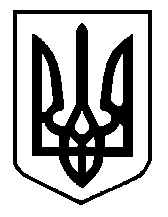 